GA-016 CASAEen LED rail-spot met een buisvormige behuizing vervaardigd uit gegoten aluminium in de beschikbare kleuren wit (RAL9016), zilver (RAL9006) en zwart (RAL9005) met een matte facetreflector. Het toestel heeft de vorm van een cilinder waarin iets dieperliggend, maar nog steeds zichtbaar, de lichtbron geplaatst werd. Op deze manier kan het toestel steeds compact in grootte blijven. Het toestel is geschikt om gemonteerd te worden op een NoA & Most, 3F-rail, op die manier is het mogelijk om het compacte toestel 80° in verschillende richtingen te verstellen.Beschikbaar in volgende afmetingen:
Ø72x83Beschermingsgraad:	IP20
Lichtkleur:		CRI80 3000K, 4000K, 5000K
 			CRI90+ 2700K, 3000K, 3500K, 4000K
Gradenhoek:		15°, 21°, 32°, 46°
Certificaten:		MacAdam 2-Step
Dimbaar:		beschikbaar met DIM 1-10V en DIM DALI
Garantie:		5 jaar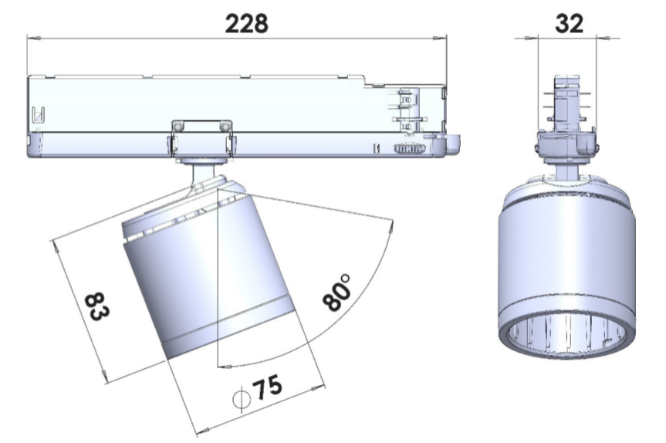 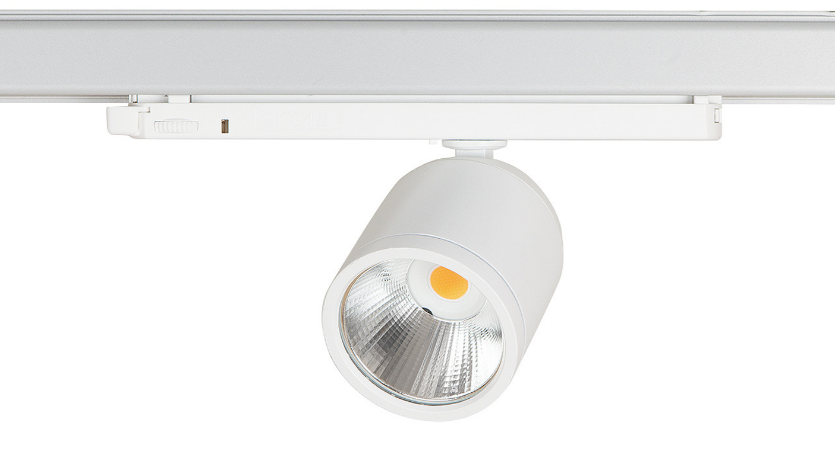 